О внесении измененийв постановление Администрации города Когалыма от 11.10.2013 №2901В соответствии с Уставом города Когалыма, решением Думы города Когалыма от 14.12.2022 №177-ГД «О внесении изменений в решение Думы города Когалыма от 15.12.2021 №43-ГД», постановлением Администрации города Когалыма от 28.10.2021 №2193 «О порядке разработки и реализации муниципальных программ города Когалыма», в связи с изменением плановых ассигнований:1. В постановление Администрации города Когалыма от 11.10.2013 №2901 «Об утверждении муниципальной программы «Содействие занятости населения города Когалыма» (далее – постановление) внести следующие изменения:1.1. В приложении к постановлению (далее - Программа):1.1.1. строку «Целевые показатели муниципальной программы» паспорта Программы изложить в следующей редакции:1.1.2. строку «Параметры финансового обеспечения муниципальной программы» паспорта Программы изложить в следующей редакции:1.2. таблицу 1 Программы изложить в редакции согласно приложению к настоящему постановлению.2.	Постановление Администрации города Когалыма от 15.11.2022 №2658 «О внесении изменений в постановление Администрации города Когалыма от 11.10.2013 №2901» признать утратившим силу.3. Управлению экономики Администрации города Когалыма (Е.Г.Загорская) направить в юридическое управление Администрации города Когалыма текст постановления и приложение к нему, его реквизиты, сведения об источнике официального опубликования в порядке и сроки, предусмотренные распоряжением Администрации города Когалыма                          от 19.06.2013 №149-р «О мерах по формированию регистра муниципальных нормативных правовых актов Ханты-Мансийского автономного округа – Югры» для дальнейшего направления в Управление государственной регистрации нормативных правовых актов Аппарата Губернатора Ханты-Мансийского автономного округа - Югры.4. Опубликовать настоящее постановление и приложение к нему в газете «Когалымский вестник» и разместить на официальном сайте Администрации города Когалыма в информационно-телекоммуникационной сети «Интернет» (www.admkogalym.ru).5. Контроль за выполнением постановления возложить на заместителя главы города Когалыма Т.И.Черных.Приложение к постановлению Администрациигорода КогалымаТаблица 1Распределение финансовых ресурсов муниципальной программы (по годам)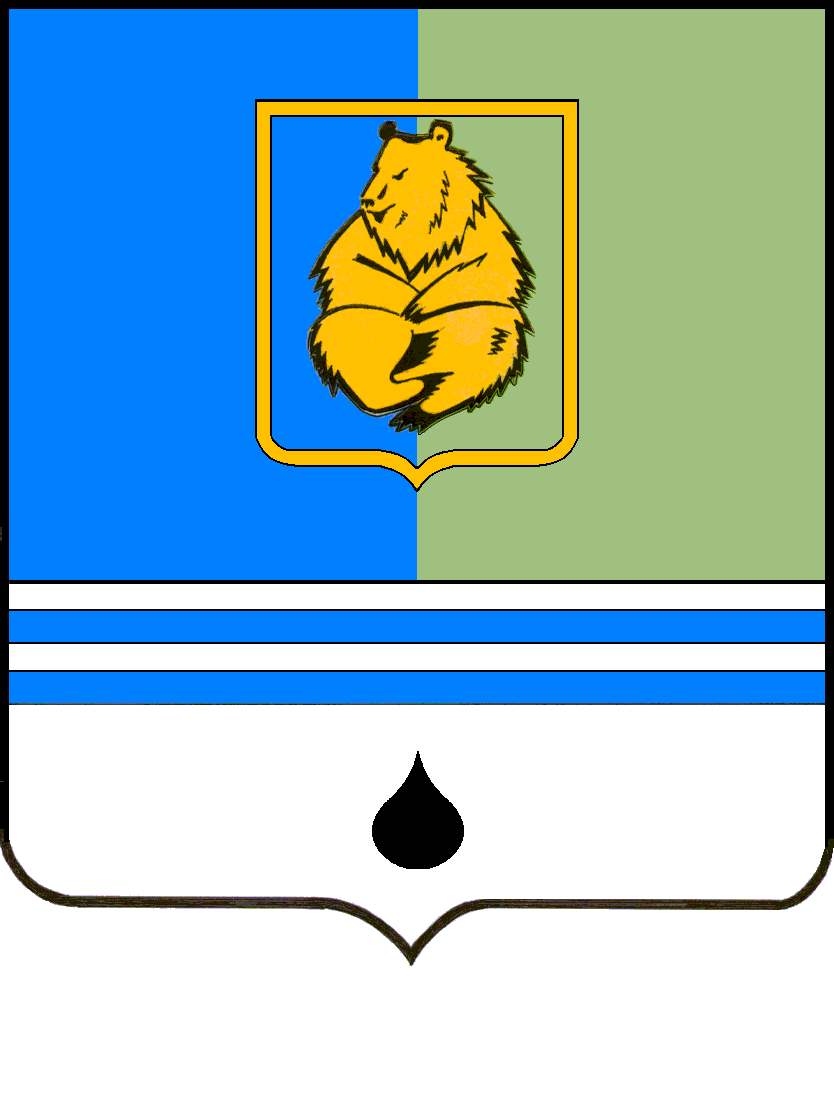 ПОСТАНОВЛЕНИЕАДМИНИСТРАЦИИ ГОРОДА КОГАЛЫМАХанты-Мансийского автономного округа - ЮгрыПОСТАНОВЛЕНИЕАДМИНИСТРАЦИИ ГОРОДА КОГАЛЫМАХанты-Мансийского автономного округа - ЮгрыПОСТАНОВЛЕНИЕАДМИНИСТРАЦИИ ГОРОДА КОГАЛЫМАХанты-Мансийского автономного округа - Югрыот [Дата документа] № [Номер документа]«Целевые показатели муниципальной программы»;«Параметры финансового обеспечения муниципальной программы».от [Дата документа] № [Номер документа]Номер структурного элемента (основного мероприятия)Структурный элемент (основное мероприятие) муниципальной программыОтветственный исполнитель/ соисполнитель, учреждение, организацияИсточники финансированияФинансовые затраты на реализацию, тыс. рублейФинансовые затраты на реализацию, тыс. рублейФинансовые затраты на реализацию, тыс. рублейФинансовые затраты на реализацию, тыс. рублейФинансовые затраты на реализацию, тыс. рублейФинансовые затраты на реализацию, тыс. рублейНомер структурного элемента (основного мероприятия)Структурный элемент (основное мероприятие) муниципальной программыОтветственный исполнитель/ соисполнитель, учреждение, организацияИсточники финансированияФинансовые затраты на реализацию, тыс. рублейФинансовые затраты на реализацию, тыс. рублейФинансовые затраты на реализацию, тыс. рублейФинансовые затраты на реализацию, тыс. рублейФинансовые затраты на реализацию, тыс. рублейФинансовые затраты на реализацию, тыс. рублейНомер структурного элемента (основного мероприятия)Структурный элемент (основное мероприятие) муниципальной программыОтветственный исполнитель/ соисполнитель, учреждение, организацияИсточники финансированияВсего2022 г.2023 г.2024 г.2025 г.2026 г.12345678910Цель: «Содействие занятости населения города Когалыма и повышение конкурентоспособности рабочей силы»Цель: «Содействие занятости населения города Когалыма и повышение конкурентоспособности рабочей силы»Цель: «Содействие занятости населения города Когалыма и повышение конкурентоспособности рабочей силы»Цель: «Содействие занятости населения города Когалыма и повышение конкурентоспособности рабочей силы»Цель: «Содействие занятости населения города Когалыма и повышение конкурентоспособности рабочей силы»Цель: «Содействие занятости населения города Когалыма и повышение конкурентоспособности рабочей силы»Цель: «Содействие занятости населения города Когалыма и повышение конкурентоспособности рабочей силы»Цель: «Содействие занятости населения города Когалыма и повышение конкурентоспособности рабочей силы»Цель: «Содействие занятости населения города Когалыма и повышение конкурентоспособности рабочей силы»Цель: «Содействие занятости населения города Когалыма и повышение конкурентоспособности рабочей силы»Задача №1 «Сдерживание роста безработицы и снижение напряжённости на рынке труда»Задача №1 «Сдерживание роста безработицы и снижение напряжённости на рынке труда»Задача №1 «Сдерживание роста безработицы и снижение напряжённости на рынке труда»Задача №1 «Сдерживание роста безработицы и снижение напряжённости на рынке труда»Задача №1 «Сдерживание роста безработицы и снижение напряжённости на рынке труда»Задача №1 «Сдерживание роста безработицы и снижение напряжённости на рынке труда»Задача №1 «Сдерживание роста безработицы и снижение напряжённости на рынке труда»Задача №1 «Сдерживание роста безработицы и снижение напряжённости на рынке труда»Задача №1 «Сдерживание роста безработицы и снижение напряжённости на рынке труда»Задача №1 «Сдерживание роста безработицы и снижение напряжённости на рынке труда»Подпрограмма 1 «Содействие трудоустройству граждан»Подпрограмма 1 «Содействие трудоустройству граждан»Подпрограмма 1 «Содействие трудоустройству граждан»Подпрограмма 1 «Содействие трудоустройству граждан»Подпрограмма 1 «Содействие трудоустройству граждан»Подпрограмма 1 «Содействие трудоустройству граждан»Подпрограмма 1 «Содействие трудоустройству граждан»Подпрограмма 1 «Содействие трудоустройству граждан»Подпрограмма 1 «Содействие трудоустройству граждан»Подпрограмма 1 «Содействие трудоустройству граждан»Процессная частьПроцессная частьПроцессная частьПроцессная частьПроцессная частьПроцессная частьПроцессная частьПроцессная частьПроцессная частьПроцессная часть1.1.Содействие улучшению положения на рынке труда не занятых трудовой деятельностью и безработных граждан (I)Управление экономики Администрации города Когалыма//МКУ «УОДОМС»/МБУ «КСАТ»всего17 995,8 1 886,7 4 563,3 3 848,6 3 848,6 3 848,6 1.1.Содействие улучшению положения на рынке труда не занятых трудовой деятельностью и безработных граждан (I)Управление экономики Администрации города Когалыма//МКУ «УОДОМС»/МБУ «КСАТ»бюджет автономного округа6 121,4 839,1 1 941,5 1 113,6 1 113,6 1 113,6 1.1.Содействие улучшению положения на рынке труда не занятых трудовой деятельностью и безработных граждан (I)Управление экономики Администрации города Когалыма//МКУ «УОДОМС»/МБУ «КСАТ»бюджет города Когалыма11 874,4 1 047,6 2 621,8 2 735,0 2 735,0 2 735,0 1.1.1.Организация проведения оплачиваемых общественных работ для не занятых трудовой деятельностью и безработных граждан Управление экономики Администрации города Когалыма/МБУ «КСАТ»/МКУ «УОДОМС»    всего17 995,8 1 886,7 4 563,3 3 848,6 3 848,6 3 848,6 1.1.1.Организация проведения оплачиваемых общественных работ для не занятых трудовой деятельностью и безработных граждан Управление экономики Администрации города Когалыма/МБУ «КСАТ»/МКУ «УОДОМС»    бюджет автономного округа 6 121,4 839,1 1 941,5 1 113,6 1 113,6 1 113,6 1.1.1.Организация проведения оплачиваемых общественных работ для не занятых трудовой деятельностью и безработных граждан Управление экономики Администрации города Когалыма/МБУ «КСАТ»/МКУ «УОДОМС»    бюджет города Когалыма11 874,4 1 047,6 2 621,8 2 735,0 2 735,0 2 735,0 Управление экономики Администрации города Когалыма/МБУ «КСАТ»всего13 443,2 1 131,7 3 613,9 2 899,2 2 899,2 2 899,2 Управление экономики Администрации города Когалыма/МБУ «КСАТ»бюджет автономного округа 4 382,3 486,1 1 510,0 795,4 795,4 795,4 Управление экономики Администрации города Когалыма/МБУ «КСАТ»бюджет города Когалыма9 060,9 645,6 2 103,9 2 103,8 2 103,8 2 103,8 Управление экономики Администрации города Когалыма/МКУ «УОДОМС» всего4 552,6 755,0 949,4 949,4 949,4 949,4 Управление экономики Администрации города Когалыма/МКУ «УОДОМС» бюджет автономного округа 1 739,1 353,0 431,5 318,2 318,2 318,2 Управление экономики Администрации города Когалыма/МКУ «УОДОМС» бюджет города Когалыма2 813,5 402,0 517,9 631,2 631,2 631,2 1.2.Содействие занятости молодёжи (II,III)Управление экономики Администрации города Когалыма/УКСиМП Администрации города Когалыма/МАУ«МКЦ «Феникс»всего93 428,1 19 901,4 18 403,8 18 374,3 18 374,3 18 374,3 1.2.Содействие занятости молодёжи (II,III)Управление экономики Администрации города Когалыма/УКСиМП Администрации города Когалыма/МАУ«МКЦ «Феникс»бюджет автономного округа19 038,4 7 403,4 7 450,0 1 395,0 1 395,0 1 395,0 1.2.Содействие занятости молодёжи (II,III)Управление экономики Администрации города Когалыма/УКСиМП Администрации города Когалыма/МАУ«МКЦ «Феникс»бюджет города Когалыма74 389,7 12 498,0 10 953,8 16 979,3 16 979,3 16 979,3 1.2.1.Организация временного трудоустройства несовершеннолетних граждан в возрасте от 14 до 18 лет в свободное от учёбы время Управление экономики Администрации города Когалыма/УКСиМП Администрации города Когалыма/МАУ«МКЦ «Феникс»всего69 248,1 14 885,9 13 611,7 13 583,5 13 583,5 13 583,5 1.2.1.Организация временного трудоустройства несовершеннолетних граждан в возрасте от 14 до 18 лет в свободное от учёбы время Управление экономики Администрации города Когалыма/УКСиМП Администрации города Когалыма/МАУ«МКЦ «Феникс»бюджет автономного округа 15 255,1 6 053,4 6 100,0 1 033,9 1 033,9 1 033,9 1.2.1.Организация временного трудоустройства несовершеннолетних граждан в возрасте от 14 до 18 лет в свободное от учёбы время Управление экономики Администрации города Когалыма/УКСиМП Администрации города Когалыма/МАУ«МКЦ «Феникс»бюджет города Когалыма53 993,0 8 832,5 7 511,7 12 549,6 12 549,6 12 549,6 1.2.2.Организация временного трудоустройства несовершеннолетних граждан в возрасте от 14 до 18 лет в течение учебного года Управление экономики Администрации города Когалыма/УКСиМП Администрации города Когалыма/МАУ«МКЦ «Феникс»всего14 620,9 3 026,0 2 899,7 2 898,4 2 898,4 2 898,4 1.2.2.Организация временного трудоустройства несовершеннолетних граждан в возрасте от 14 до 18 лет в течение учебного года Управление экономики Администрации города Когалыма/УКСиМП Администрации города Когалыма/МАУ«МКЦ «Феникс»бюджет автономного округа 3 783,3 1 350,0 1 350,0 361,1 361,1 361,1 1.2.2.Организация временного трудоустройства несовершеннолетних граждан в возрасте от 14 до 18 лет в течение учебного года Управление экономики Администрации города Когалыма/УКСиМП Администрации города Когалыма/МАУ«МКЦ «Феникс»бюджет города Когалыма10 837,6 1 676,0 1 549,7 2 537,3 2 537,3 2 537,3 1.2.3.Привлечение прочих специалистов для организации работ трудовых бригад несовершеннолетних гражданУправление экономики Администрации города Когалыма/УКСиМП Администрации города Когалыма/МАУ«МКЦ «Феникс»всего9 559,1 1 989,5 1 892,4 1 892,4 1 892,4 1 892,4 1 892,4 1.2.3.Привлечение прочих специалистов для организации работ трудовых бригад несовершеннолетних гражданУправление экономики Администрации города Когалыма/УКСиМП Администрации города Когалыма/МАУ«МКЦ «Феникс»бюджет города Когалыма9 559,1 1 989,5 1 892,4 1 892,4 1 892,4 1 892,4 1 892,4 Итого по подпрограмме 1Итого по подпрограмме 1всего111 423,9 21 788,1 22 967,1 22 222,9 22 222,9 22 222,9 22 222,9 Итого по подпрограмме 1Итого по подпрограмме 1бюджет автономного округа 25 159,8 8 242,5 9 391,5 2 508,6 2 508,6 2 508,6 2 508,6 Итого по подпрограмме 1Итого по подпрограмме 1бюджет города Когалыма86 264,1 13 545,6 13 575,6 19 714,3 19 714,3 19 714,3 19 714,3 в том числе:в том числе:в том числе:в том числе:в том числе:в том числе:в том числе:в том числе:в том числе:в том числе:в том числе:Процессная часть подпрограммы 1Процессная часть подпрограммы 1всего111 423,9 21 788,1 22 967,1 22 222,9 22 222,9 22 222,9 22 222,9 Процессная часть подпрограммы 1Процессная часть подпрограммы 1бюджет автономного округа 25 159,8 8 242,5 9 391,5 2 508,6 2 508,6 2 508,6 2 508,6 Процессная часть подпрограммы 1Процессная часть подпрограммы 1бюджет города Когалыма86 264,1 13 545,6 13 575,6 19 714,3 19 714,3 19 714,3 19 714,3 Цель: «Улучшение условий и охраны труда в городе Когалыме»Цель: «Улучшение условий и охраны труда в городе Когалыме»Цель: «Улучшение условий и охраны труда в городе Когалыме»Цель: «Улучшение условий и охраны труда в городе Когалыме»Цель: «Улучшение условий и охраны труда в городе Когалыме»Цель: «Улучшение условий и охраны труда в городе Когалыме»Цель: «Улучшение условий и охраны труда в городе Когалыме»Цель: «Улучшение условий и охраны труда в городе Когалыме»Цель: «Улучшение условий и охраны труда в городе Когалыме»Цель: «Улучшение условий и охраны труда в городе Когалыме»Цель: «Улучшение условий и охраны труда в городе Когалыме»Задача №2 «Совершенствование управления охраной труда в городе Когалыме в рамках переданных полномочий»Задача №2 «Совершенствование управления охраной труда в городе Когалыме в рамках переданных полномочий»Задача №2 «Совершенствование управления охраной труда в городе Когалыме в рамках переданных полномочий»Задача №2 «Совершенствование управления охраной труда в городе Когалыме в рамках переданных полномочий»Задача №2 «Совершенствование управления охраной труда в городе Когалыме в рамках переданных полномочий»Задача №2 «Совершенствование управления охраной труда в городе Когалыме в рамках переданных полномочий»Задача №2 «Совершенствование управления охраной труда в городе Когалыме в рамках переданных полномочий»Задача №2 «Совершенствование управления охраной труда в городе Когалыме в рамках переданных полномочий»Задача №2 «Совершенствование управления охраной труда в городе Когалыме в рамках переданных полномочий»Задача №2 «Совершенствование управления охраной труда в городе Когалыме в рамках переданных полномочий»Задача №2 «Совершенствование управления охраной труда в городе Когалыме в рамках переданных полномочий»Подпрограмма 2 «Улучшение условий и охраны труда в городе Когалыме»Подпрограмма 2 «Улучшение условий и охраны труда в городе Когалыме»Подпрограмма 2 «Улучшение условий и охраны труда в городе Когалыме»Подпрограмма 2 «Улучшение условий и охраны труда в городе Когалыме»Подпрограмма 2 «Улучшение условий и охраны труда в городе Когалыме»Подпрограмма 2 «Улучшение условий и охраны труда в городе Когалыме»Подпрограмма 2 «Улучшение условий и охраны труда в городе Когалыме»Подпрограмма 2 «Улучшение условий и охраны труда в городе Когалыме»Подпрограмма 2 «Улучшение условий и охраны труда в городе Когалыме»Подпрограмма 2 «Улучшение условий и охраны труда в городе Когалыме»Подпрограмма 2 «Улучшение условий и охраны труда в городе Когалыме»Процессная частьПроцессная частьПроцессная частьПроцессная частьПроцессная частьПроцессная частьПроцессная частьПроцессная частьПроцессная частьПроцессная частьПроцессная часть2.1.Осуществление отдельных государственных полномочий в сфере трудовых отношений и государственного управления охраной труда в городе Когалыме (IV)Управление экономики Администрации города Когалыма/МКУ «УОДОМС» всего15 926,4 3 238,8 3 171,9 3 171,9 3 171,9 3 171,9 3 171,9 2.1.Осуществление отдельных государственных полномочий в сфере трудовых отношений и государственного управления охраной труда в городе Когалыме (IV)Управление экономики Администрации города Когалыма/МКУ «УОДОМС» бюджет автономного округа 15 891,3 3 203,7 3 171,9 3 171,9 3 171,9 3 171,9 3 171,9 2.1.Осуществление отдельных государственных полномочий в сфере трудовых отношений и государственного управления охраной труда в городе Когалыме (IV)Управление экономики Администрации города Когалыма/МКУ «УОДОМС» бюджет города Когалыма35,1 35,1 0,0 0,0 0,0 0,0 0,0 2.1.Осуществление отдельных государственных полномочий в сфере трудовых отношений и государственного управления охраной труда в городе Когалыме (IV)Управление экономики Администрации города Когалымавсего15 403,8 3 128,7 3 078,9 3 065,4 3 065,4 3 065,4 3 065,4 2.1.Осуществление отдельных государственных полномочий в сфере трудовых отношений и государственного управления охраной труда в городе Когалыме (IV)Управление экономики Администрации города Когалымабюджет автономного округа 15 368,7 3 093,6 3 078,9 3 065,4 3 065,4 3 065,4 3 065,4 2.1.Осуществление отдельных государственных полномочий в сфере трудовых отношений и государственного управления охраной труда в городе Когалыме (IV)Управление экономики Администрации города Когалымабюджет города Когалыма35,1 35,1 0,0 0,0 0,0 0,0 0,0 Управление экономики Администрации города Когалыма/МКУ «УОДОМС» всего522,6 110,1 93,0 106,5 106,5 106,5 106,5 106,5 Управление экономики Администрации города Когалыма/МКУ «УОДОМС» бюджет автономного округа 522,6 110,1 93,0 106,5 106,5 106,5 106,5 106,5 Итого по подпрограмме 2Итого по подпрограмме 2всего15 926,43 238,8 3 171,9 3 171,9 3 171,9 3 171,9 3 171,9 3 171,9 Итого по подпрограмме 2Итого по подпрограмме 2бюджет автономного округа 15 891,3 3 203,7 3 171,9 3 171,9 3 171,9 3 171,9 3 171,9 3 171,9 Итого по подпрограмме 2Итого по подпрограмме 2бюджет города Когалыма35,1 35,1 0,0 0,0 0,0 0,0 0,0 0,0 в том числе:в том числе:в том числе:в том числе:в том числе:в том числе:в том числе:в том числе:в том числе:в том числе:в том числе:в том числе:Процессная часть подпрограммы 2Процессная часть подпрограммы 2всего15 926,4 3 238,8 3 171,9 3 171,9 3 171,9 3 171,9 3 171,9 3 171,9 Процессная часть подпрограммы 2Процессная часть подпрограммы 2бюджет автономного округа 15 891,3 3 203,7 3 171,9 3 171,9 3 171,9 3 171,9 3 171,9 3 171,9 Процессная часть подпрограммы 2Процессная часть подпрограммы 2бюджет города Когалыма35,1 35,1 0,0 0,0 0,0 0,0 0,0 0,0 Цель: «Увеличение численности работающих инвалидов трудоспособного возраста, проживающих в городе Когалыме»Цель: «Увеличение численности работающих инвалидов трудоспособного возраста, проживающих в городе Когалыме»Цель: «Увеличение численности работающих инвалидов трудоспособного возраста, проживающих в городе Когалыме»Цель: «Увеличение численности работающих инвалидов трудоспособного возраста, проживающих в городе Когалыме»Цель: «Увеличение численности работающих инвалидов трудоспособного возраста, проживающих в городе Когалыме»Цель: «Увеличение численности работающих инвалидов трудоспособного возраста, проживающих в городе Когалыме»Цель: «Увеличение численности работающих инвалидов трудоспособного возраста, проживающих в городе Когалыме»Цель: «Увеличение численности работающих инвалидов трудоспособного возраста, проживающих в городе Когалыме»Цель: «Увеличение численности работающих инвалидов трудоспособного возраста, проживающих в городе Когалыме»Цель: «Увеличение численности работающих инвалидов трудоспособного возраста, проживающих в городе Когалыме»Цель: «Увеличение численности работающих инвалидов трудоспособного возраста, проживающих в городе Когалыме»Цель: «Увеличение численности работающих инвалидов трудоспособного возраста, проживающих в городе Когалыме»Задача №3 «Расширение возможностей трудоустройства и обеспечение востребованности незанятых инвалидов на рынке труда»Задача №3 «Расширение возможностей трудоустройства и обеспечение востребованности незанятых инвалидов на рынке труда»Задача №3 «Расширение возможностей трудоустройства и обеспечение востребованности незанятых инвалидов на рынке труда»Задача №3 «Расширение возможностей трудоустройства и обеспечение востребованности незанятых инвалидов на рынке труда»Задача №3 «Расширение возможностей трудоустройства и обеспечение востребованности незанятых инвалидов на рынке труда»Задача №3 «Расширение возможностей трудоустройства и обеспечение востребованности незанятых инвалидов на рынке труда»Задача №3 «Расширение возможностей трудоустройства и обеспечение востребованности незанятых инвалидов на рынке труда»Задача №3 «Расширение возможностей трудоустройства и обеспечение востребованности незанятых инвалидов на рынке труда»Задача №3 «Расширение возможностей трудоустройства и обеспечение востребованности незанятых инвалидов на рынке труда»Задача №3 «Расширение возможностей трудоустройства и обеспечение востребованности незанятых инвалидов на рынке труда»Задача №3 «Расширение возможностей трудоустройства и обеспечение востребованности незанятых инвалидов на рынке труда»Задача №3 «Расширение возможностей трудоустройства и обеспечение востребованности незанятых инвалидов на рынке труда»Подпрограмма 3 «Содействие трудоустройству лиц с инвалидностью»Подпрограмма 3 «Содействие трудоустройству лиц с инвалидностью»Подпрограмма 3 «Содействие трудоустройству лиц с инвалидностью»Подпрограмма 3 «Содействие трудоустройству лиц с инвалидностью»Подпрограмма 3 «Содействие трудоустройству лиц с инвалидностью»Подпрограмма 3 «Содействие трудоустройству лиц с инвалидностью»Подпрограмма 3 «Содействие трудоустройству лиц с инвалидностью»Подпрограмма 3 «Содействие трудоустройству лиц с инвалидностью»Подпрограмма 3 «Содействие трудоустройству лиц с инвалидностью»Подпрограмма 3 «Содействие трудоустройству лиц с инвалидностью»Подпрограмма 3 «Содействие трудоустройству лиц с инвалидностью»Подпрограмма 3 «Содействие трудоустройству лиц с инвалидностью»Процессная частьПроцессная частьПроцессная частьПроцессная частьПроцессная частьПроцессная частьПроцессная частьПроцессная частьПроцессная частьПроцессная частьПроцессная частьПроцессная часть3.1.Оказание комплексной помощи и сопровождения при трудоустройстве инвалидам, детям-инвалидам в возрасте от 14 до 18 лет, обратившимся в органы службы занятости (V)Управление экономики Администрации города Когалыма/Управление образования/УКСиМП Администрации города Когалыма всего363,5 72,7 72,7 72,7 72,7 72,7 72,7 72,7 3.1.Оказание комплексной помощи и сопровождения при трудоустройстве инвалидам, детям-инвалидам в возрасте от 14 до 18 лет, обратившимся в органы службы занятости (V)Управление экономики Администрации города Когалыма/Управление образования/УКСиМП Администрации города Когалыма бюджет автономного округа 363,5 72,7 72,7 72,7 72,7 72,7 72,7 72,7 3.1.1.Содействие трудоустройству незанятых инвалидов трудоспособного возраста, в том числе инвалидов молодого возраста, на оборудованные (оснащённые) рабочие местаУправление экономики Администрации города Когалыма/Управление образованиявсего363,5 72,7 72,7 72,7 72,7 72,7 3.1.1.Содействие трудоустройству незанятых инвалидов трудоспособного возраста, в том числе инвалидов молодого возраста, на оборудованные (оснащённые) рабочие местаУправление экономики Администрации города Когалыма/Управление образованиябюджет автономного округа 363,5 72,7 72,7 72,7 72,7 72,7 3.1.1.Содействие трудоустройству незанятых инвалидов трудоспособного возраста, в том числе инвалидов молодого возраста, на оборудованные (оснащённые) рабочие местаУправление экономики Администрации города Когалыма/УКСиМП Администрации города Когалыма всего0,0 0,0 0,0 0,0 0,0 0,0 3.1.1.Содействие трудоустройству незанятых инвалидов трудоспособного возраста, в том числе инвалидов молодого возраста, на оборудованные (оснащённые) рабочие местаУправление экономики Администрации города Когалыма/УКСиМП Администрации города Когалыма бюджет автономного округа 0,0 0,0 0,0 0,0 0,0 0,0 3.1.1.Содействие трудоустройству незанятых инвалидов трудоспособного возраста, в том числе инвалидов молодого возраста, на оборудованные (оснащённые) рабочие местаУправление экономики Администрации города Когалымавсего0,0 0,0 0,0 0,0 0,0 0,0 3.1.1.Содействие трудоустройству незанятых инвалидов трудоспособного возраста, в том числе инвалидов молодого возраста, на оборудованные (оснащённые) рабочие местаУправление экономики Администрации города Когалымабюджет автономного округа 0,0 0,0 0,0 0,0 0,0 0,0 Итого по подпрограмме 3Итого по подпрограмме 3всего363,5 72,7 72,7 72,7 72,7 72,7 Итого по подпрограмме 3Итого по подпрограмме 3бюджет автономного округа 363,5 72,7 72,7 72,7 72,7 72,7 в том числе:в том числе:в том числе:в том числе:в том числе:в том числе:в том числе:в том числе:в том числе:в том числе:Процессная часть подпрограммы 3Процессная часть подпрограммы 3всего363,5 72,7 72,7 72,7 72,7 72,7 Процессная часть подпрограммы 3Процессная часть подпрограммы 3бюджет автономного округа 363,5 72,772,772,772,772,7Процессная часть в целом по муниципальной программеПроцессная часть в целом по муниципальной программевсего127 713,8 25 099,6 26 211,7 25 467,5 25 467,5 25 467,5 Процессная часть в целом по муниципальной программеПроцессная часть в целом по муниципальной программебюджет автономного округа 41 414,6 11 518,9 12 636,1 5 753,2 5 753,2 5 753,2 Процессная часть в целом по муниципальной программеПроцессная часть в целом по муниципальной программебюджет города Когалыма86 299,2 13 580,7 13 575,6 19 714,3 19 714,3 19 714,3 Всего по муниципальной программеВсего по муниципальной программевсего127 713,8 25 099,6 26 211,7 25 467,5 25 467,5 25 467,5 Всего по муниципальной программеВсего по муниципальной программебюджет автономного округа 41 414,6 11 518,9 12 636,1 5 753,2 5 753,2 5 753,2 Всего по муниципальной программеВсего по муниципальной программебюджет города Когалыма86 299,2 13 580,7 13 575,6 19 714,3 19 714,3 19 714,3 В том числе:В том числе:В том числе:В том числе:В том числе:В том числе:В том числе:В том числе:В том числе:Инвестиции и объекты муниципальной собственности  всего0,0 0,0 0,0 0,0 0,0 0,0 Инвестиции и объекты муниципальной собственности  бюджет автономного округа 0,0 0,0 0,0 0,0 0,0 0,0 Инвестиции и объекты муниципальной собственности  бюджет города Когалыма0,0 0,0 0,0 0,0 0,0 0,0 Прочие расходы всего0,0 0,0 0,0 0,0 0,0 0,0 Прочие расходы бюджет автономного округа 0,0 0,0 0,0 0,0 0,0 0,0 Прочие расходы бюджет города Когалыма0,0 0,0 0,0 0,0 0,0 0,0 В том числе:В том числе:В том числе:В том числе:В том числе:В том числе:В том числе:В том числе:В том числе:Ответственный исполнитель (Управление экономики Администрации города Когалыма)всего15 403,8 3 128,7 3 078,9 3 065,4 3 065,4 3 065,4 Ответственный исполнитель (Управление экономики Администрации города Когалыма)бюджет автономного округа 15 368,7 3 093,6 3 078,9 3 065,4 3 065,4 3 065,4 Ответственный исполнитель (Управление экономики Администрации города Когалыма)бюджет города Когалыма35,1 35,1 0,0 0,0 0,0 0,0 Соисполнитель 1 (УКСиМП Администрации города Когалыма/МАУ«МКЦ «Феникс»)всего93 428,1 19 901,4 18 403,8 18 374,3 18 374,3 18 374,3 Соисполнитель 1 (УКСиМП Администрации города Когалыма/МАУ«МКЦ «Феникс»)бюджет автономного округа 19 038,4 7 403,4 7 450,0 1 395,0 1 395,0 1 395,0 Соисполнитель 1 (УКСиМП Администрации города Когалыма/МАУ«МКЦ «Феникс»)бюджет города Когалыма74 389,7 12 498,0 10 953,8 16 979,3 16 979,3 16 979,3 Соисполнитель 2 (Управление образования)всего363,5 72,7 72,7 72,7 72,7 72,7 Соисполнитель 2 (Управление образования)бюджет автономного округа 363,5 72,772,772,772,772,7Соисполнитель 3 (МКУ «УОДОМС»)всего5 075,2 865,1 1 042,4 1 055,9 1 055,9 1 055,9 Соисполнитель 3 (МКУ «УОДОМС»)бюджет автономного округа 2 261,7 463,1524,5424,7424,7424,7Соисполнитель 3 (МКУ «УОДОМС»)бюджет города Когалыма2 813,5 402,0517,9631,2631,2631,2Соисполнитель 4 (МБУ «КСАТ»)всего13 443,2 1 131,7 3 613,9 2 899,2 2 899,2 2 899,2 Соисполнитель 4 (МБУ «КСАТ»)бюджет автономного округа 4 382,3 486,11510,0795,4795,4795,4Соисполнитель 4 (МБУ «КСАТ»)бюджет города Когалыма9 060,9 645,62103,92103,82103,82103,8